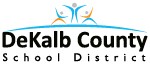 School Year  2019-2020        Course Description- Sixth grade is the first year of a two year World Studies course. Sixth grade students study Europe, Latin America Canada, and Australia. The goal of this course is to acquaint middle school students with the world in which they live. Sixth grade students will study geography, history, government/civics, economics, and current events of each region. Curriculum Overview  The following academic concepts will be covered. THIS IS ONLY A GUIDE AND IS SUBJECT TO CHANGE. BOARD-APPROVED INSTRUCTIONAL MATERIALS GRADING SYSTEM: The DeKalb County School District believes that the most important assessment of student learning shall be conducted by the teachers as they observe and evaluate students in the context of ongoing classroom instruction. A variety of approaches, methodologies, and resources shall be used to deliver educational services and to maximize each student’s opportunity to succeed. Teachers shall evaluate student progress, report grades that represent the student’s academic achievement, and communicate official academic progress to students and parents in a timely manner through the electronic grading portal. See Board Policy IHA. Notes:   Gifted Standards: Students are required to maintain an 80% in their Gifted Courses to remain in the Gifted Program.  Failure to maintain an 80% will result in a probation period of one semester.  If the average does not rise to an 80% or higher, the student will be moved to the High Achievers Team until their average becomes and 80% or higher. Grades 6-8: Students must perform at seventy percent mastery of content standards in English/language arts, mathematics, science and social studies based on the average of the first and second semester grades for any yearlong courses. * All students receiving services through the Special Education Department and/or Section 504, will receive accommodations and modifications as listed in the student’s individualized education plan. Please see REMIND link for signup code. ----------------------------------------------------------------------------------------------------------------------------------------------------- PLEASE SIGN BELOW AND RETURN I have read the syllabus. Student Signature___________________________________________________________ Parent/Guardian Signature____________________________________________________ Date_____________________________ 	 	 	  	 	 Additional information to support continued contact: Course Name 6th Grade World Studies School Name Peachtree Charter Middle School Teacher Name Ms. Leslie Robertson Gifted Teacher  School Number (678) 676-7702 Teacher Email leslie_i_robertson@dekalbschoolsga.org School Website http://www.peachtreems.dekalb.k12.ga.us/ Teacher Website http://msrobertsonsearthscienceclass.weebly.com/ CURRICULUM OVERVIEW Unit 1 – Europe’s Geography & History:  Unit 2 – Europe’s Government & Economics Unit 3 – Latin America’s Geography & History Unit 4 – Latin America’s Government & Economics Unit 5 – Canada’s Geography & History Unit 6 – Canada’s Government & Economics Unit 7 – Australia Unit 8 – Personal Finance Title  My World Studies, Grade 6 Georgia Edition ISBN 9780133726695 Replacement Cost $70.97 Online book and/or resources myworldstudies.com Online student access code (school specific)  There is not access to this textbook online.GRADING CATEGORIES *GRADE PROTOCOL *GRADE PROTOCOL Pre (Formative) Assessments- 0% A B C DF               90 – 100                               ~P (pass) 80 – 89                                 ~F (fail)                 79 - 75 74 – 70Below 70 (Not Passing)Final Exam – 10% A B C DF               90 – 100                               ~P (pass) 80 – 89                                 ~F (fail)                 79 - 75 74 – 70Below 70 (Not Passing)Guided, Independent Practice – 50%       Classwork, Homework, Quizzes A B C DF               90 – 100                               ~P (pass) 80 – 89                                 ~F (fail)                 79 - 75 74 – 70Below 70 (Not Passing)Summative Assessment– 40%      Tests, Projects A B C DF               90 – 100                               ~P (pass) 80 – 89                                 ~F (fail)                 79 - 75 74 – 70Below 70 (Not Passing)DISTRICT EXPECTATIONS FOR SUCCESS STUDENT PROGRESS Semester progress reports shall be issued four and a half, nine and thirteen and a half weeks into each semester.  The progress of students shall be evaluated frequently and plans shall be generated to remediate deficiencies as they are discovered. Plans shall include appropriate interventions designed to meet the needs of the students. See Board Policy IH. ACADEMIC INTEGRITY Students will not engage in an act of academic dishonesty including, but not limited to, plagiarism, cheating, providing false information, falsifying school records, forging signatures, or using an unauthorized computer user ID or password. See the Code of Student Conduct - Student Rights and Responsibilities and Character Development Handbook. HOMEWORK Homework assignments should be meaningful and should be an application or adaptation of a classroom experience.  Homework is at all times an extension of the teaching/learning experience.  It should be considered the possession of the student and should be collected, evaluated and returned to the students. See Board Policy IHB. MAKE-UP WORK  DUE TO ABSENCES When a student is absent because of a legal reason as defined by Georgia law or when the absence is apparently beyond the control of the student, the student shall be given an opportunity to earn grade(s) for those days absent. Make-up work must be completed within the designated time allotted. See Board Policy IHEA. Late Work Late classwork and homework will not be accepted without proper documentation excusing the students’ absence. SCHOOL EXPECTATIONS FOR SUCCESS CLASSROOM EXPECTATIONS 1) Students are to come to class every day with ALL REQUIRED MATERIALS. 2) Students shall not disrupt the learning environment.  (Disciplinary action will occur if these requirements cannot be upheld.) MATERIALS AND SUPPLIES  Composition book, notebook paper, pencils, blue/black/red ink pens, colored pencils, glue stick, scissors EXTRA HELP Tutorial will be available on Monday/Tuesday mornings before school: 8:15-8:35  PARENTS AS PARTNERS Parent volunteers are welcomed and appreciated. Please contact a team member if you would like to participate. Information Parent/Guardian Day Time Phone Number Cellular Phone Number Home Phone Number Email Address 